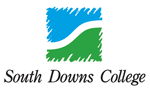 South Downs CollegePart-Time Financial AssistanceApplication Form 2016-2017 Financial Assistance is limited and can only be allocated whilst funding lasts.  Funding cannot be guaranteed in cases of over-demand.All applications will be considered individually.  Funding is not available for the following courses; where the code begins with F, HNC/HND, levels 3, 4 and 5 for students aged 19 and over.I certify that the above information is correct and I give permission for college staff and if appropriate, Parents/Carers to be consulted over this application.  I agree to South Downs College processing personal data contained in this application form for the purpose of administering Financial Assistance.  *I understand that if I am a student in receipt of Income Support (Universal Credit) I need to declare any funds received through Financial Assistance.  I confirm that any evidence given in support of my application is correct and complete to the best of my knowledge.Awards from Financial Assistance are given on the following conditions; that your attendance record is satisfactory, you produce all assignments/homework on time and conform to the College’s rules and regulations.  If, at any time, your attendance, work or behaviour is considered to be unsatisfactory, the funding may be withdrawn or suspended.Please return this form WITH YOUR EVIDENCE (see over) to:   Section 1- Student DetailsSection 1- Student DetailsSection 1- Student DetailsSection 1- Student DetailsSurname:Surname:First Name (s):First Name (s):Address:Address:Address:Address:                                                                                                                                Postcode:                                                                                                                                Postcode:                                                                                                                                Postcode:                                                                                                                                Postcode:Home Tel No:Date of Birth:Date of Birth:Age at start of course:Mobile No:Course Title:Course Title:Student Reference No:Student Reference No:Please tick the box if you are studying an ESOL course          ☐(Funding is not available for additional courses or transport costs other than ESOL, unless in receipt of an income based benefit)Section 2 – Benefits     Please indicate below if you are in receipt of any of the following benefitsSection 2 – Benefits     Please indicate below if you are in receipt of any of the following benefitsSection 2 – Benefits     Please indicate below if you are in receipt of any of the following benefitsEligible BenefitPlease CrossEvidence Required (before financial assistance is awarded)Income Support *☐Letter dated after 31st May 2016 stating you currently receive this benefitJob Seekers Allowance (income based)☐All pages of your notification, dated after 31st May 2016Employment & Support Allowance (income related)☐All pages of your notification dated after 31st May 2016Pension Credit (Guarantee element)☐All pages of your State Pension Credit (guarantee element), issued by the Pension Service, dated after 31st May 2016Working Tax Credit (not solely Child Tax Credit)☐All pages of your Tax Credit Award Notice for April 2016 to March 2017 showing that you receive Working Tax - not just Child Tax Council Tax Reduction (other than single occupancy)☐Letter or annual bill dated from April 2016Housing Benefit☐Local Council letter dated April 2016 to March 2017Universal Credit *(other than Child Tax element)☐All pages of your Award Notice, which can be printed from your online account, dated after 31st May 2016Section 3 - Please state the support you require Financial assistance towards exam feesFinancial assistance towards ChildcareFree DBS check and UCAS administration feesRefund travel expenses of up to 3 Higher Education VisitsRefund of transport costs between home and the course venue or mileage as appropriate:	public transport (bus fare tickets will need to be refunded)	car mileage costs between (half-termly refund based on attendance to lessons)Refund or voucher towards essential books required for your courseRefund of AAT membership fees Refund of Uniform and Equipment (this will take place on completion of your course)Signature:Date:Student Finance & Travel Support Team – we are here to helpStudent Finance & Travel Support Team – we are here to helpStudent Finance & Travel Support Team – we are here to helpStudent Finance & Travel Support Team – we are here to helpIf you would like any further information, please phone (Switchboard) 023 9279 7979 and ask for Student Finance & Travel Support, email studentfinanceandtravel@southdowns.ac.uk visit our website www.southdowns.ac.uk/sfs  or come and visit us from 9am to 4:30pm Monday to Thursday and 9am to 4pm FridayIf you would like any further information, please phone (Switchboard) 023 9279 7979 and ask for Student Finance & Travel Support, email studentfinanceandtravel@southdowns.ac.uk visit our website www.southdowns.ac.uk/sfs  or come and visit us from 9am to 4:30pm Monday to Thursday and 9am to 4pm FridayIf you would like any further information, please phone (Switchboard) 023 9279 7979 and ask for Student Finance & Travel Support, email studentfinanceandtravel@southdowns.ac.uk visit our website www.southdowns.ac.uk/sfs  or come and visit us from 9am to 4:30pm Monday to Thursday and 9am to 4pm FridayIf you would like any further information, please phone (Switchboard) 023 9279 7979 and ask for Student Finance & Travel Support, email studentfinanceandtravel@southdowns.ac.uk visit our website www.southdowns.ac.uk/sfs  or come and visit us from 9am to 4:30pm Monday to Thursday and 9am to 4pm Friday